Профсоюзный актив Лидского района принял участие в митинге, посвященном Дню НезависимостиЦикл праздничных мероприятий в Лиде, посвященных Дню Независимости Республики Беларусь и 76-й годовщине освобождения Беларуси от немецко-фашистских захватчиков, открыл митинг у обелиска частям-освободителям города Лиды, что в сквере по улице Советской.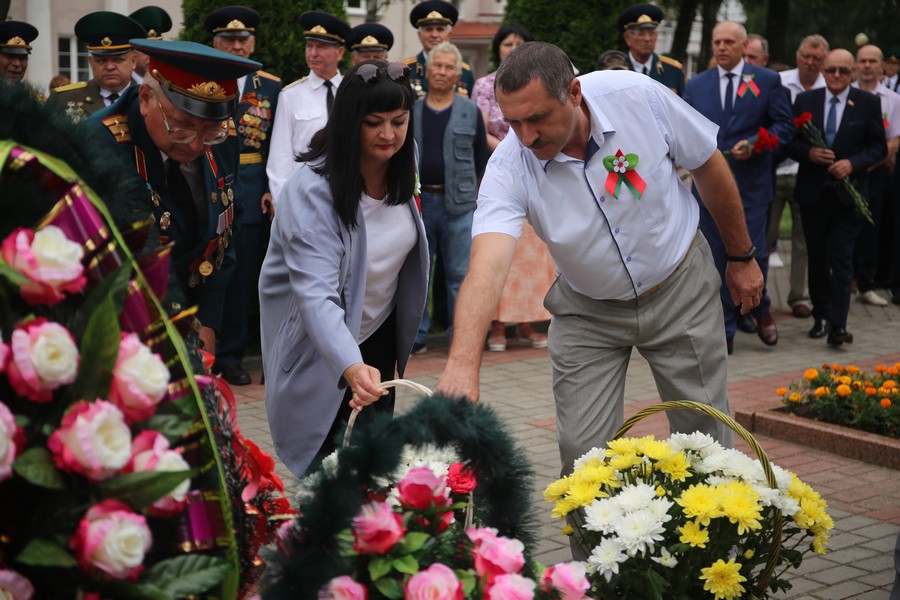 В нем приняли участие представители местной власти, общественных объединений, трудовых коллективов, военнослужащие, молодежь.Цветы к обелиску возложили председатель Лидского районного объединения организаций профсоюзов, входящих в Федерации профсоюзов Беларуси Божена Макарчук и председатель Лидской районной организации Белорусского профсоюзов работников государственных и других учреждений Николай Климук.Виктория ПОЗНЯКlida.fpb.1prof.by